Call to Order Approve Minutes from March 2, 2022IHSS Advisory Committee Introductions and Member ReportsPublic Comment on Non-Agenda Items 
Please note: Public Comment on agenda items will be heard during that item. Public comment is limited to 5 minutes per speaker. Submit Public Comment card to Chair. IHSS Public Authority Report -- Rosa Hidalgo/Myette ChristianDepartment of Aging and Adult Services Report-- Chris Tarr/Sheila JohnsonOld BusinessRequest for Amendment to the IHSSAC BylawsStatus on IHSSAC application translation into SpanishPlatform for future IHSSAC meetingsIHSS Advisory Committee Officer nomination/election (Article; Bylaws 4.2)Update/Summary on Event held 4/28/22Introductions to the Board of Supervisors 5/10/22New BusinessFiscal Report-Fiscal year (July 1, 2021-June 30, 2022)Recruitment Discussion/Resources	a)	All County Letter No. 22-18—Subject: Reinstatement of State COVID-19 related Supplemental Paid Sick Leavehttps://www.cdss.ca.gov/Portals/9/Additional-Resources/Letters-and-Notices/ACLs/2022/22-18.pdf?ver=2022-03-25-144441-630 (Issue Date March 9, 2022)No. 22-25—Subject: Extension of IHSS COVID-19 Medical Accompaniment Special Transaction and Reinstatement of the COVID-19 Emergency Back-Up Providers Pay Ratehttps://www.cdss.ca.gov/Portals/9/Additional-Resources/Letters-and-Notices/ACLs/2022/22-25.pdf?ver=2022-04-05-102925-613 (Issue Date March 18, 2022) All County Information NoticesNo. 1-19-22—Subject: Care Economy Payment for Current IHSS Providers Who Meet the	   Payment Eligibility Criteriahttps://www.cdss.ca.gov/Portals/9/Additional-Resources/Letters-and-Notices/ACINs/2022/I-19_22.pdf?ver=2022-03-11-165311-967 (Issue Date March 3, 2022)No. 1-17-22—Subject: Electronic Services Portal (ESP) Text Message Notification are Available for In-Home Supportive Services (IHSS) and Waiver Personal Care Services (WPCS) ESP Usershttps://www.cdss.ca.gov/Portals/9/Additional-Resources/Letters-and-Notices/ACINs/2022/I-17_22.pdf?ver=2022-03-14-135249-637 (Issue Date March 7, 2022)No. 1-25-22—Subject: Modifications to Case Management, Information and Payrolling System for In-Home Supportive Serviceshttps://www.cdss.ca.gov/Portals/9/Additional-Resources/Letters-and-Notices/ACINs/2022/I-25_22pdf.pdf?ver=2022-03-15-115917-270 (Issue Date March 11, 2022)No. 1-26-22—Subject: Recommendations and Utilization Practices for Federal and State	Emergency Rental Assistance and COVID-19 Rent Reliefhttps://www.cdss.ca.gov/Portals/9/Additional-Resources/Letters-and-Notices/ACINs/2022/I-26-22.pdf?ver=2022-03-18-090935-940 (Issue Date March 17, 2022)No. 1-28-22—Subject: Release of Statewide Report of Program Integrity and Anti-Fraud Efforts in the IHSS Program for Fiscal Year 2020-21https://www.cdss.ca.gov/Portals/9/Additional-Resources/Letters-and-Notices/ACINs/2022/I-28_22.pdf?ver=2022-04-04-082802-820 (Issue Date April 1, 2022)c) Justice In Aging (https://justiceinaging.org/) 2022 Legislative Bills Related to Master Plan for Aging (Updated March 11, 2022)https://justiceinaging.org/wp-content/uploads/2022/03/FINAL_2022-Legislative-Bills-Related-to-the-Master-Plan-for-Aging.pdfExpanding Health Care Affordability for Older Adults and People with Disabilities: A Guide for State Medicaid Advocates (March 2022)https://justiceinaging.org/wp-content/uploads/2022/03/Expanding-Health-Care-Affordability.pdfWebinar: May 11, 2022 @ 2:00https://us06web.zoom.us/webinar/register/5816504636859/WN_dbrRHcRBQk20s-UiA6QE7gCalifornia Foundation for Independent Living Center (https://cfilc.org/) CICA/CFILC/CDCAN Emails and AnnouncementsAdjournment San Bernardino County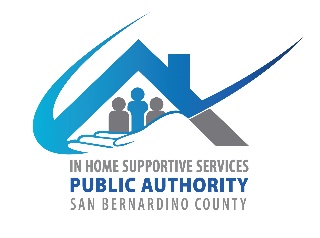 IHSS Advisory CommitteeMay 4, 2022 WEDNESDAY9:00 AM to 12:00 PMTeleconference 